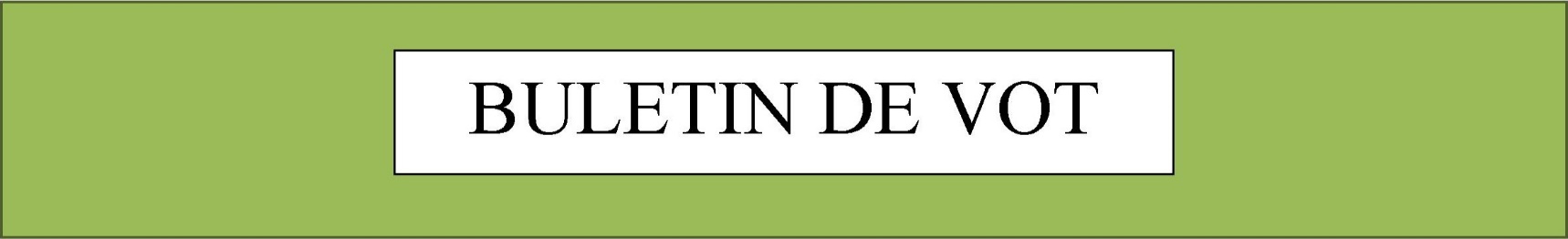 Universitatea din Petrosani — Senatnumăr maxim de locuri — 11 dintre care:Facultatea de I.M.E — 4, Facultatea de Mine — 3, Facultatea de Științe -4.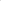 Universitatea din Petroșani - Facultatea de Științenumăr maxim de locuri — 8Universitatea din Petrosani - Facultatea de Mine numär maxim de locuri — 8
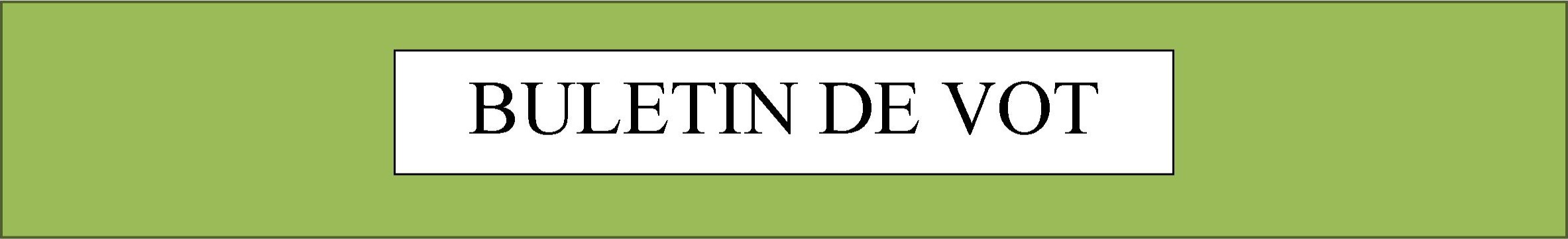 
Universitatea din Petrosani - Facultatea de I.M.E
număr maxim de locuri — 8Număr de ordineNume și PrenumeGrupaFacultateaOrganizația1.Hrușcă Alexandra – IrinaIM21MINEUPSU2.Mihailov Iurie IC31MINEASBP3.Miron Victor CM31MINE ASBP4.Rusu Nicolae M31MINE ASBP5.Marcu Antonia - GabrielaC31Ingineria Mecanică și ElectricăUPSU6.Iucal IlieA31Ingineria Mecanică și ElectricăASBP7.Rapcea Maxim A31Ingineria Mecanică și Electrică ASBP8.Mîța VeronicaCIG21ȘtiințeLSUP9.Lungu Nicoleta – Roxana – ElenaMN31ȘtiințeUPSU10.Marcu LaviniaFB31ȘtiințeUPSU11.Număr de ordineNume si PrenumeGrupaOrganizatia1.Bîrlădeanu BorisMN11ASBP2.Botezatu ConstantinECTS11ASBP3.Cojocari ElenaMN11ASBP4.Cotoman NicoletaMN11ASBP5.Gherța VasileFB21ASBP6.Hariton MihaelaCIG21ASBP7.Josu SilviaFB21ASBP8.Lungu Nicoleta – Roxana – ElenaMN31UPSU9.Marcu LaviniaFB31UPSU10.Mîța VeronicaCIG21LSUP11.Odoleanu CristianFB12ASBP12.Romanciuc AndrianFB22ASBP13.Rotari ȘtefanECTS12ASBP14.Spalatu MirelaECTS31UPSUNumăr de ordineNume și PrenumeGrupaOrganizația 1.Hrușcă Alexandra – IrinaIM21UPSU2.Mihailov IurieIC31ASBP3.Miron VictorCM31ASBP4.Rusu NicolaeM31ASBP5.Sîli NicolaeIM21ASBP6.7.8.Număr de ordineNume și PrenumeGrupaOrganizatia1.Berceanu Andrei – GabrielA31UPSU2.Bessenyei Robert – AttilaC31UPSU3.Boicu IoanU41ASBP4.Marcu Antonia – GabrielaC31UPSU5.Săvoiu PaulC11UPSU6.Stoianov AnaC11ASBP7.Stratan VladA11ASBP8.